1. Comunicazioni della f.i.g.c.	1292. Comunicazioni della lega nazionale dilettanti	1292.1 Comunicati Ufficiali L.N.D.	1292.2 Circolari Ufficiali L.N.D.	1293. Comunicazioni del Comitato Regionale Lombardia	1293.1 Consiglio Direttivo	1293.2 Segreteria	1293.2.1 Società INATTIVE Stagione Sportiva 2020-2021	1293.2.2 Completamento Organici Campionati Regionali Stagione Sportiva 2020/2021	1303.2.3 ORARI PER GARE DI CAMPIONATO LND stagione sportiva 2020/2021	1313.2.4 ORARI PER GARE DI Coppa italia e coppa lombardia stagione sportiva 2020/2021	1313.2.5 Iscrizioni COPPA LOMBARDIA per categoria JUNIORES Stagione Sportiva 2020/21	1323.2.6 tesseramento tecnici	1323.2.7 CAMBI DI ATTIVITà E AFFILIAZIONI	1323.2.8 riattivazione matricola	1343.2.9 elenco art.32 bis respinti	1343.3 Campionato FEmminile	1353.4 Campionato Calcio a cinque	1353.5 Campionato PARALIMPICO 1°LIVELLO, 2°LIVELLO, 3°LIVELLO	1353.5.1 Pubblicazione COMUNICATO UFFICIALE	1354. Comunicazioni per l’attività del Settore Giovanile Scolastico del C.R.L.	1354.1 Attività S.G.S. di competenza L.N.D.	1354.1.1 CIRCOLARE N°1 ATTIVITA’ AGONISTICA S.G.S.	1354.1.2 Completamento Organici Campionati Regionali Stagione Sportiva 2020/2021	1354.2 Attività di Base (S.G.S.)	1364.2.1 elenco scuole calcio o centro calcistico di base stagione sportiva 2019-2020	1365. Notizie su Attività Agonistica	1366. Delibere della Corte Sportiva di Appello Territoriale	136Nessuna Comunicazione	Errore. Il segnalibro non è definito.7. Rettifiche	1398. Legenda	140Legenda Simboli Giustizia Sportiva	1401. Comunicazioni della f.i.g.c. Nessuna comunicazione2. Comunicazioni della lega nazionale dilettanti 2.1 Comunicati Ufficiali L.N.D.Con il presente comunicato si pubblicano di seguito:C.U. n°34 LND riguardante “Provvedimenti della Procura Federale”. https://www.lnd.it/it/comunicati-e-circolari/comunicati-ufficiali/stagione-sportiva-2020-2021/6453-comunicato-ufficiale-n-34-cu-dal-n-38-aa-al-n-40-aa-figc-provvedimenti-della-procura-federale/fileC.U. n°35 LND riguardante “Provvedimenti della Procura Federale”.https://www.lnd.it/it/comunicati-e-circolari/comunicati-ufficiali/stagione-sportiva-2020-2021/6458-comunicato-ufficiale-n-37-c-u-dal-46-aa-al-48-aa-della-figc-provvedimenti-della-procura-federale/fileC.U. n°39 LND riguardante “Provvedimenti della Procura Federale”.https://www.lnd.it/it/comunicati-e-circolari/comunicati-ufficiali/stagione-sportiva-2020-2021/6461-comunicato-ufficiale-n-39-c-u-dal-49-aa-al-58-aa-della-figc-provvedimenti-della-procura-federale/file2.2 Circolari Ufficiali L.N.D.Nessuna comunicazione3. Comunicazioni del Comitato Regionale Lombardia3.1 Consiglio DirettivoNessuna comunicazione3.2 Segreteria3.2.1 Società INATTIVE Stagione Sportiva 2020-2021   Di seguito si pubblica elenco Società INATTIVE:3.2.2 Completamento Organici Campionati Regionali Stagione Sportiva 2020/2021Si rende noto che gli organici pubblicati nel C.U. n°41 del C.R.L. subiranno variazioni a seguito di:richieste di INATTIVITA’richieste di RINUNCIA attingendo dalle varie GRADUATORIE di MERITO laddove possibile in base al numero delle squadre in organico.PROMOZIONESocietà USCENTI da Organico pubblicato sul C.U. n°41 del 25 giugno 2020 Vedere C.U. n°3 C.R.L. per CAMBIO DENOMINAZIONE della SocietàSocietà AMMESSE da GRADUATORIA di MERITO pubblicata C.U. n°41 C.R.L. del 25 giugno 2020Nessuna SocietàSECONDA CATEGORIASocietà USCENTI da Organico pubblicato sul C.U. n°41 del 25 giugno 2020 Società AMMESSE da GRADUATORIA di MERITO pubblicata C.U. n°41 C.R.L. del 25 giugno 2020JUNIORES REGIONALE UNDER 19 “A”Società USCENTI da Organico pubblicato sul C.U. n°41 del 25 giugno 2020 Società AMMESSE da GRADUATORIA di MERITO pubblicata C.U. n°41 C.R.L. del 25 giugno 2020Nessuna SocietàJUNIORES REGIONALE UNDER 19 “B”Società USCENTI da Organico pubblicato sul C.U. n°41 del 25 giugno 2020 Società AMMESSE da GRADUATORIA di MERITO pubblicata C.U. n°41 C.R.L. del 25 giugno 2020Nessuna Società3.2.3 ORARI PER GARE DI CAMPIONATO LND stagione sportiva 2020/2021 Si ricorda alle Società che per le gare di CAMPIONATO di ECCELLENZA, PROMOZIONE, PRIMA e SECONDA CATEGORIA gli orari da considerare sono quelli UFFICIALI.Per richiedere ORARIO PARTICOLARE è necessario fare richiesta scritta al CRL allegando la medesima anche al documento di iscrizione.La richiesta deve essere inoltrata all’UFFICIO PROGRAMMAZIONE GARE. In seguito il CRL valuterà la possibilità di concedere tale variazione.Pertanto TUTTI gli ORARI inseriti nelle DOMANDE d’ ISCRIZIONE dei CAMPIONATI sopra indicati verranno CANCELLATI.   3.2.4 ORARI PER GARE DI Coppa italia e coppa lombardia stagione sportiva 2020/2021 Si ricorda alle società che per le gare di Coppa Italia e Coppa Lombardia di tutte le categorie, NON VA INSERITO l’orario di gara in quanto programmato d’UFFICIO come segue:ORARIO di inizio delle GARE WEEK END di Coppa Italia e Coppa Lombardia Gare PROGRAMMATE alla DOMENICA ore 15:30Gare PROGRAMMATE al SABATO ore 16:00 solo per CATEGORIA JUNIORESORARIO di inizio delle GARE INFRASETTIMANALI di Coppa Italia e Coppa Lombardia      Le gare INFRASETTIMANALI avranno inizio:- alle ore 20.30 se vengono disputate su campi muniti di impianto di illuminazione omologato.- alle ore 18.00 se vengono disputate su campi muniti di impianto di illuminazione omologato relativamente alle categorie REGIONALE JUNIORES UNDER 19 “B” e PROVINCIALE JUNIORES UNDER 19.- all’ORARIO UFFICIALE stabilito per la coppa di competenza, se vengono disputate su campi PRIVI di impianto di illuminazione omologato:Dal 13 Settembre 2020 ore 15.30Dal 25 Ottobre 2020 ore 14.30Dal 7 Marzo 2021 ore 15.30Dal 4 Aprile 2021 ore 16.00Successivamente alla pubblicazione dei calendari inerenti delle competizioni sarà possibile fare variazioni d’orario compilando integralmente l’apposito modulo.3.2.5 Iscrizioni COPPA LOMBARDIA per categoria JUNIORES Stagione Sportiva 2020/21Si invitano le Società ad ISCRIVERSI, per la COPPA LOMBARDIA categoria JUNIORES, alla competizione pertinente rispetto al campionato di appartenenza.Di seguito si ripropongono le sigle da utilizzare:COPPA LOMBARDIA JUNIORES A - CG COPPA LOMBARDIA JUNIORES B – CBCOPPA LOMBARDIA JUNIORES PROVINCIALE – CA3.2.6 tesseramento tecniciSi rende noto che, per la consegna del tesseramento cartaceo dei tecnici abilitati per tutte le categorie, le Società possono provvedere a depositare i tesseramenti tecnici SOLO prendendo appuntamento con lo Sportello Unico del Comitato Regionale Lombardia o con le Delegazioni Provinciali. Si raccomanda inoltre la massima puntualità nel consegnare i documenti al fine di evitare assembramenti negli Uffici.3.2.7 CAMBI DI ATTIVITà E AFFILIAZIONI	Si riportano i termini per la consegna della documentazione relativa alle procedure sotto riportate:vademecum per consegna praticheVARIAZIONE DI ATTIVITA’ DA DILETTANTI A PURO SETTORE GIOVANILELa richiesta di variazione attività da dilettanti a puro settore giovanile va redatta su carta intestata della Società a firma del presidente e va spedita via mail a: segretariocrl@lnd.itVARIAZIONE DI ATTIVITA’ DA PURO SETTORE GIOVANILE A DILETTANTILa richiesta di variazione di attività da puro Settore Giovanile a Dilettanti per le società già affiliate va redatta su carta intestata della società e sottoscritta dal presidente. Alla richiesta va aggiunta l’autorizzazione di addebito in conto federale societario della Tassa di Affiliazione di 60 euro.La richiesta va integrata con il documento di appartenenza al Settore Giovanile e Scolastico reperibile sul sito CR Lombardia nella sezione “modulistica”. Tutta la documentazione potrà essere depositata dal 22 giugno 2020 tramite PEC (preferibile) a tesseramento@pec.comitatoregionalelombardia.it oppure tramite posta elettronica ordinaria a tesseramentocrl@lnd.it.AFFILIAZIONELe domande di affiliazione dovranno essere depositate dal 01 luglio 2020 tramite PEC (preferibile) a tesseramento@pec.comitatoregionalelombardia.it oppure tramite posta elettronica ordinaria a tesseramentocrl@lnd.it.I documenti relativi all’affiliazione sono consultabili sul sito CR Lombardia nella sezione “modulistica” e sono:modulo di affiliazione F.I.G.C.Statuto e atto costitutivo della societàModulo di disponibilità di campo timbrato e firmato dall’ente proprietario o gestore del campo e dalla societàModulo di non appartenenza al Settore Giovanile Scolastico Certificato di attribuzione dell’Agenzia delle Entrate riportante Codice Fiscale della società ed eventuale P.IVA.Si precisa che il timbro della società è obbligatorio e lo stesso dovrà riportare la medesima denominazione presente in tutti i documenti consegnati.Il pagamento della tassa di affiliazione dovrà avvenire tramite bonifico bancario. Gli estremi per effettuare tale movimento verranno inviati dall’ufficio tesseramento una volta ricevuta la pratica e verificata la completezza dei documenti. Effettuato il pagamento, la società invierà copia della distinta all’ufficio, che rilascerà utenze per l’accesso all’Area Personale Società.La tassa di affiliazione al Settore Giovanile Scolastico è di 20 euro, mentre per l’affiliazione ai dilettanti la tassa è di 65 euro.3.2.8 riattivazione matricolaSi comunica che la sotto indicata società, nella stagione 2019/2020 dichiarata inattiva, ha richiesto per la stagione sportiva 2020/2021 la riattivazione della preesistente matricola:MATR. 937846 ASD US GIEMME3.2.9 elenco art.32 bis respintiVariazione Gare l.n.d. Nessuna comunicazione3.3 Campionato FEmminileNessuna comunicazioneVariazione Gare calcio femminile Nessuna comunicazione3.4 Campionato Calcio a cinqueNessuna comunicazioneVariazione Gare calcio a 5 Nessuna comunicazione3.5 Campionato PARALIMPICO 1°LIVELLO, 2°LIVELLO, 3°LIVELLO  3.5.1 Pubblicazione COMUNICATO UFFICIALENessuna comunicazione4. Comunicazioni per l’attività del Settore Giovanile Scolastico del C.R.L.4.1 Attività S.G.S. di competenza L.N.D.4.1.1 CIRCOLARE N°1 ATTIVITA’ AGONISTICA S.G.S. In allegato al presente comunicato si pubblica la circolare N°1 del Settore Giovanile e Scolastico riguardante l’attività agonistica giovanile.4.1.2 Completamento Organici Campionati Regionali Stagione Sportiva 2020/2021Si rende noto che gli organici pubblicati nel C.U. n°41 del CRL subiranno variazioni a seguito di:richieste di INATTIVITA’ richieste di DECLASSAMENTO, richieste di RINUNCIA attingendo dalle varie GRADUATORIE di MERITO laddove possibile in base al numero delle squadre in organico.ALLIEVI REGIONALE UNDER 17 – (*3)Società USCENTI da Organico pubblicato sul C.U. n°41 del 25 giugno 2020 Società AMMESSE da GRADUATORIA di MERITO pubblicata C.U. n°41 CRL del 25 giugno 2020Nessuna SocietàGIOVANISSIMI REGIONALE UNDER 15 – (33)Società USCENTI da Organico pubblicato sul C.U. n°41 del 25 giugno 2020 Società AMMESSE da GRADUATORIA di MERITO pubblicata C.U. n°41 CRL del 25 giugno 2020Nessuna SocietàVariazione Gare S.G.S. Nessuna comunicazione4.2 Attività di Base (S.G.S.)4.2.1 elenco scuole calcio o centro calcistico di base stagione sportiva 2019-2020In allegato al presente comunicato si pubblica l’elenco delle società che nella stagione sportiva 2019-2020 avevano i requisiti di scuola calcio o centro calcistico di base.5. Notizie su Attività AgonisticaNessuna comunicazione6. Delibere della Corte Sportiva di Appello Territoriale Corte Sportiva di Appello Territoriale del CRLNessuna comunicazioneTribunale Federale Territoriale del CRLRiunione del 23-07-2020Collegio Giudicante: Avv. Sergio Carnevale (Pres.), Avv. Sara Baresi, Avv. Alessandro Quercioli (Componenti), Rag. Orazio Serafino (Segr.)Deferimento del Procuratore Federale del 1 luglio 2020 a carico di:ALBERTO FRANCESCO MOSCHIARI Dirigente accompagnatore della AS Masseroni Marchese srl, per per rispondere della violazione dell'art. 1 bis, comma 1, del CGS in relazione all'art. 61 comma 1 NOIF, per aver sottoscritto nella Stagione Sportiva 2019/2020 le distinte consegnate al Direttore di gara attestando la regolare posizione del sig. Simone Zonca sprovvisto di necessaria abilitazione e consentendo così che il medesimo partecipasse alle gare in qualità di allenatore senza averne titolo******Il Tribunale Federale Territoriale, letto l'atto del deferimento, esperiti gli incombenti di rito, sentito il rappresentante della Procura Federale,preso atto che alla riunione del 23.07.2020 comparivano l'avv. Fabio Esposito per il Rappresentante della Procura e il deferito, i quali hanno dichiarato di voler applicare le seguenti sanzioni ex art. 127 CGS:ALBERTO FRANCESCO MOSCHIARI 3 mesi, diminuita a 2 mesi ex art. 127 CGSOSSERVADagli atti risulta l'impossibilità di stabilire la assoluzione dei deferiti e applicabile il rito prescelto dagli stessi.Risulta, inoltre, congrua e correttamente applicabile la sanzione concordata dai deferiti ex 127 CGS.APPLICA  ALBERTO FRANCESCO MOSCHIARI 3 mesi, diminuita a 2 mesi ex art. 127 CGS.Manda alla segreteria di comunicare direttamente il presente provvedimento agli interessati, nonchè di provvedere altresì alla pubblicazione dello stesso sul Comunicato Ufficiale.Deferimento del Procuratore Federale del 26 febbraio 2020 a carico di:PAOLO MARTINI, all'epoca dei fatti Presidente della CSD FERRERA ERBOGNONE,   per rispondere della violazione dell'art. 1 bis, comma 1, del CGS in relazione all'art. 10 comma 2 del CGS, nonché degli Artt. 39 e 43 commi 1 e 6 NOIF, per aver omesso di provvedere al regolare tesseramento del calciatore SKENDERAJ ENEO, con i regolari accertamenti medici ai fini dell'idoneità sportiva e per aver consentito l'utilizzo del predetto calciatore in tre incontri del campionato Juniores under 19 Girone A;SKENDERAJ ENEO, per rispondere della violazione dell'art. 1 bis, comma 1, del CGS in relazione all'art. 10 comma 2 del CGS, nonché degli Artt. 39 e 43 commi 1 e 6 NOIF, per aver preso parte a tre incontri del campionato Juniores under 19 Girone A, senza avere regolare tesseramento e certificazione attestante l'idoneità sportiva; REBOLINI Luigi, all'epoca dei fatti Dirigente Accompagnatore della CSD FERRERA ERBOGNONE, per rispondere della violazione dell'art. 1 bis, comma 1, del CGS in relazione all'art. 10 comma 2 del CGS, nonché degli Artt. 39 e 43 commi 1 e 6 NOIF, per aver sottoscritto la distinta di una gara, come dirigente accompagnatore, alla quale ha preso parte il calciatore SKENDERAJ ENEO;YURI UCCELLI, all'epoca dei fatti Dirigente Accompagnatore della CSD FERRERA ERBOGNONE, per rispondere della violazione dell'art. 1 bis, comma 1, del CGS in relazione all'art. 10 comma 2 del CGS, nonché degli Artt. 39 e 43 commi 1 e 6 NOIF, per aver sottoscritto la distinta di una gara, come dirigente accompagnatore, alla quale ha preso parte il calciatore SKENDERAJ ENEO;CSD FERRERA ERBOGNONE, a titolo di responsabilità diretta ed oggettiva, ai sensi dell'Art. 6 commi 1 e 2 del CGS in relazione ai comportamenti tenuti dai propri tesserati nei termini sopra descritti.******Il Tribunale Federale Territoriale, letto l'atto del deferimento, esperiti gli incombenti di rito, sentito il rappresentante della Procura Federale,preso atto che la società CSD FERRARA ERBOGNONE ha depositato memoria difensiva nella quale ha eccepito l'irregolarità dell'avviso di conclusione delle indagini da parte della Procura Federale in quanto sarebbe stato inviato all'indirizzo di un socio, Alex Antonio Fornasiero, cessato dalla carica in data 9.10.2019, senza però attestare e comprovare la comunicazione di tale cessazione alla FIGC; preso atto che alla riunione del 23.07.2020, il Rappresentante della Procura chiedeva di comminare le seguenti sanzioni:a PAOLO MARTINI, mesi quattro di inibizione;a SKENDERAJ ENEO, quattro giornate di squalifica;a REBOLINI Luigi, 40 giorni di inibizione;a YURI UCCELLI, 40 giorni di inibizione;CSD FERRERA ERBOGNONE, quattro punti di penalizzazione da scontarsi nel campionato provinciale Juniores under 19 ed Euro 400,00 di ammenda.OSSERVAL'eccezione preliminare non può essere accolta in quanto la società deferita non ha comprovato la data in cui ha comunicato alla FIGC l'avvenuta cessazione del socio Alex Fornasiero con relativa richiesta di cancellazione dello stesso dai dirigenti in forza presso la società.In realtà dall'esame dell'anagrafica della società presso la FIGC LND Lombardia risulta che lo stesso era in forza quale dirigente della CSD FERRERA ERBOGNONE per tutta la stagione sportiva 2019/2020.Dagli atti e documenti depositati dalla Procura Federale risultano ampiamente provate le seguenti circostanze:1) SKENDERAJ ENEO, ha preso parte a tre incontri del campionato Juniores under 19 Girone A, senza avere regolare tesseramento e certificazione attestante l'idoneità sportiva e precisamente alla gara del 21.9.2019 VIRTUS LOMELLINA/ FERRERA ERBOGNONE, alla gara del 28.9.2019 FERRERA ERBOGNONE/ROBBIO ed alla gara del 12.10.2019 FERRERA ERBOGNONE/ALBUZZANO;2) REBOLINI Luigi e YURI UCCELLI, in qualità di dirigenti accompagnatori, hanno sottoscritto rispettivamente la distinta della gara VIRTUS LOMELLINA/ FERRERA ERBOGNONE del 21.9.2019 e la distinta della gara FERRERA ERBOGNONE/ROBBIO del 28.9.2019.Ne consegue la responsabilità dei deferiti in ordine alle violazioni contestate nell'atto di deferimento con l'applicazione delle sanzioni qui di seguito determinate.PQMcondanna PAOLO MARTINI a mesi due di inibizione, SKENDERAJ ENEO a due giornate di squalifica, REBOLINI Luigi a 30 giorni di inibizione, YURI UCCELLI a 30 giorni di inibizione e la società, CSD FERRERA ERBOGNONE a due punti di penalizzazione da scontarsi nel campionato provinciale Juniores under 19 e ad Euro 200,00 di ammenda.Manda alla segreteria di comunicare direttamente il presente provvedimento agli interessati, nonchè di provvedere altresì alla pubblicazione dello stesso sul Comunicato Ufficiale.7. RettificheNessuna Comunicazione8. Legenda	Legenda Simboli Giustizia SportivaA    NON DISPUTATA PER MANCANZA ARBITRO               B    SOSPESA PRIMO TEMPO                              D    ATTESA DECISIONI ORGANI DISCIPLINRI              F    NON DISPUTATA PER AVVERSE CONDIZIONI ATMOSFERICHEG    RIPETIZIONE GARA PER CAUSE DI FORZA MAGGIORE     H    RECUPERO D'UFFICIO                               I     SOSPESA SECONDO TEMPO                            K    RECUPERO PROGRAMMATO                             M    NON DISPUTATA PER IMPRATICABILITA' CAMPO         P    POSTICIPO                                        R    RAPPORTO NON PERVENUTO                           U    SOSPESA PER INFORTUNIO D.G.                      W   GARA RINVIATA Y    RISULTATI di RAPPORTI PERVENUTI in RITARDO                     IL SEGRETARIO						    		 	IL PRESIDENTE    Maria Cassetti		                               				             Giuseppe Baretti________________________________________________________________________________________________PUBBLICATO ED AFFISSO ALL’ALBO DEL COMITATO IN MILANO IL 30 Luglio 2020________________________________________________________________________________________________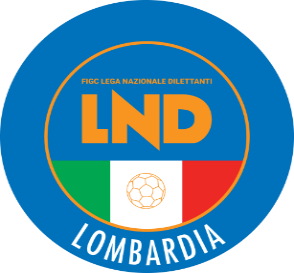 COMITATO REGIONALE LOMBARDIAVia RICCARDO PITTERI n° 95/2 20134 MILANO   Tel. 02.21722.899Sito Internet: lombardia.lnd.it   crllnd@pec.comitatoregionalelombardia.itCanale Telegram @lndlombardiaFacebook: Figc Lnd LombardiaSegreteria e Programmazione Gare:Tel. 02.21722.202-204 - Fax 02.21722.233 - E.mail: affarigeneralicrl@lnd.itTesseramento:Tel. 02.21722.206-207 - Fax 02.21722.231 - E.mail: tesseramentocrl@lnd.ittesseramento@pec.comitatoregionalelombardia.itSportello Unico:Tel. 02.21722.261-209 - Fax 02.21722.230 – E.mail: societacrl@lnd.it  Ufficio Stampa e Pubbliche relazioni:Tel./Fax 02.21722.205 - 347.4406339 - E.mail: ustampacrl@lnd.itServizio Pronto A.I.A.:Tel. 02.21722.408-410Giudice Sportivo Territoriale:giudicesportivocrl@pec.comitatoregionalelombardia.itCorte d’Appello Territoriale:cortedappello.tribunaleterritoriale@pec.comitatoregionalelombardia.itStagione Sportiva 2020/2021Comunicato Ufficiale N° 6 del 30/07/2020Stagione Sportiva 2020/2021Comunicato Ufficiale N° 6 del 30/07/2020Stagione Sportiva 2020/2021Comunicato Ufficiale N° 6 del 30/07/2020932281A.S.D.GROSSMAN917099U.S.D.SPORTING L E B675396A.S.D.CALCIO CARUGATE 87949495A.C.D.ATLETICO BORGO949530A.S.D.MEDE CALCIO35670A.C.OSSONA A.S.D.              SOLO ATTIVITA’ FEMMINILE945449A.S.D.SIZIANO FIVE CLUB932497A.S.D.UNITED 2002940748U.S.D.ACADEMY BRIANZAOLGINATESESocietà USCENTE 949530A.S.D.MEDE CALCIOSocietà USCENTE per INATTIVITA’ C.U. n°6 CRL675396A.S.D.CALCIO CARUGATE 87Società USCENTE per INATTIVITA’ C.U. n°6 CRL945242A.S.D.CANTU SAN PAOLOSocietà USCENTE per RINUNCIA675815C.S.SAIANOSocietà USCENTE per RINUNCIA920750POL.FURATO935538A.S.D.CASTELNOVESE947243A.C.S.D.ORATORIO di CUVIO920554A.S.D.J. CUSANO 1913945242A.S.D.CANTU SAN PAOLOSocietà USCENTE per RINUNCIA676220A.S.D.CANOTTIERI BALDESIOSocietà USCENTE per RINUNCIACAMBIO DI ATTIVITA’ DA SGS A DILETTANTIDAL 22 GIUGNO 2020CAMBIO DI ATTIVITA’ DA DILETTANTI A SGSDAL 22 GIUGNO 2020AFFILIAZIONIDAL 01 LUGLIO 20204232579LI SACCHI ANTHONY02/06/1994S.S. VELAFUORI TERMINE947103A.S.D.ACCADEMIA CALCIO NIBIONNOSocietà USCENTE per RINUNCIA947103A.S.D.ACCADEMIA CALCIO NIBIONNOSocietà USCENTE per RINUNCIA